2023-2024 EĞİTİM ÖĞRETİM YILI KASIM ARA TATİLİ 10/B KAMP PROGRAMIDeğerli Öğrencim,10. sınıf, diploma puanını yükseltmek için çok iyi bir ara sınıftır.  Ara tatil dönemi senin adına, eksiklerini tamamlaman için harika bir fırsat. Aşağıdaki tabloda biten konularınız var ve sizden istenen, yaptığınızın altına +, yapmadığınızın ise – koymak. Hem dinleneceğiniz hem de öğreneceğiniz bir tatil olması dileğiyle iyi tatiller dilerim.KAMP DÖNEMİNİN KAZANIMLARI NEDİR?Biten konuları tekrar edip eksik konularının üzerine yoğunlaşırsan bundan sonraki sınavlarında daha başarılı olacaksın. Sınavlarda başarılı olmak demek, yüksek bir diploma puanı demek. Yüksek diploma puanı ise iyi bir üniversite kapısını şimdiden aralamak demektir. Girişteki kütüğe adını yazdırmak ister misin ?  Aşağıdaki çizelgeye ara tatilde hangi çalışmaları yaptığını yazabilirsin.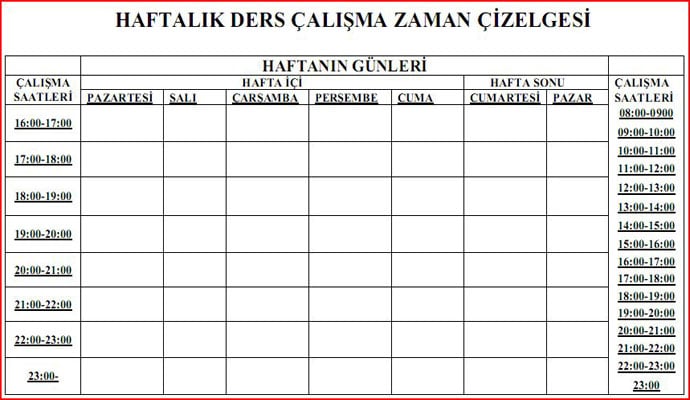 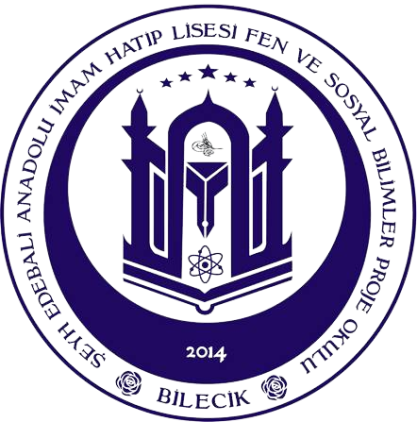 ŞEYH EDEBALİ ANADOLU İMAM HATİP LİSESİREHBERLİK SERVİSİDERSLERKONU TEKRARI YAPTIM/ SORU BANKASINDAN SORU ÇÖZDÜMMEB KAZANIM TESTLERİMİ ÇÖZDÜMEBA’DAN EKSİK KONULARIMI İZLEDİM VE SORULARIMI ÇÖZDÜMARAPÇANamaz Surelerinin TekrarıBİYOLOJİMitoz BölünmeMayoz BölünmeEşeysiz Üreme FİZİKElektrik ve ManyetizmaKİMYAKimyanın KanunlarıMol Kavramı MATEMATİKPermütasyon, Kombinasyon, Olasılık TARİHSelçuklu TürkiyesiTÜRK DİLİ VE EDEBİYATIHalk HikayeleriEdebiyatta Tarih DönemlendirmesiFiilimsiAlfabeler Dede Korkut HikayeleriMesneviCOĞRAFYADoğal Sistemler İNGİLİZCEGelecek Planları Konulu Diyalog Hazırlama FELSEFEFelsefeye Giriş 